Accreditation Period
2023–2027Victorian Pathways CertificateWORK RELATED SKILLSCURRICULUM DESIGN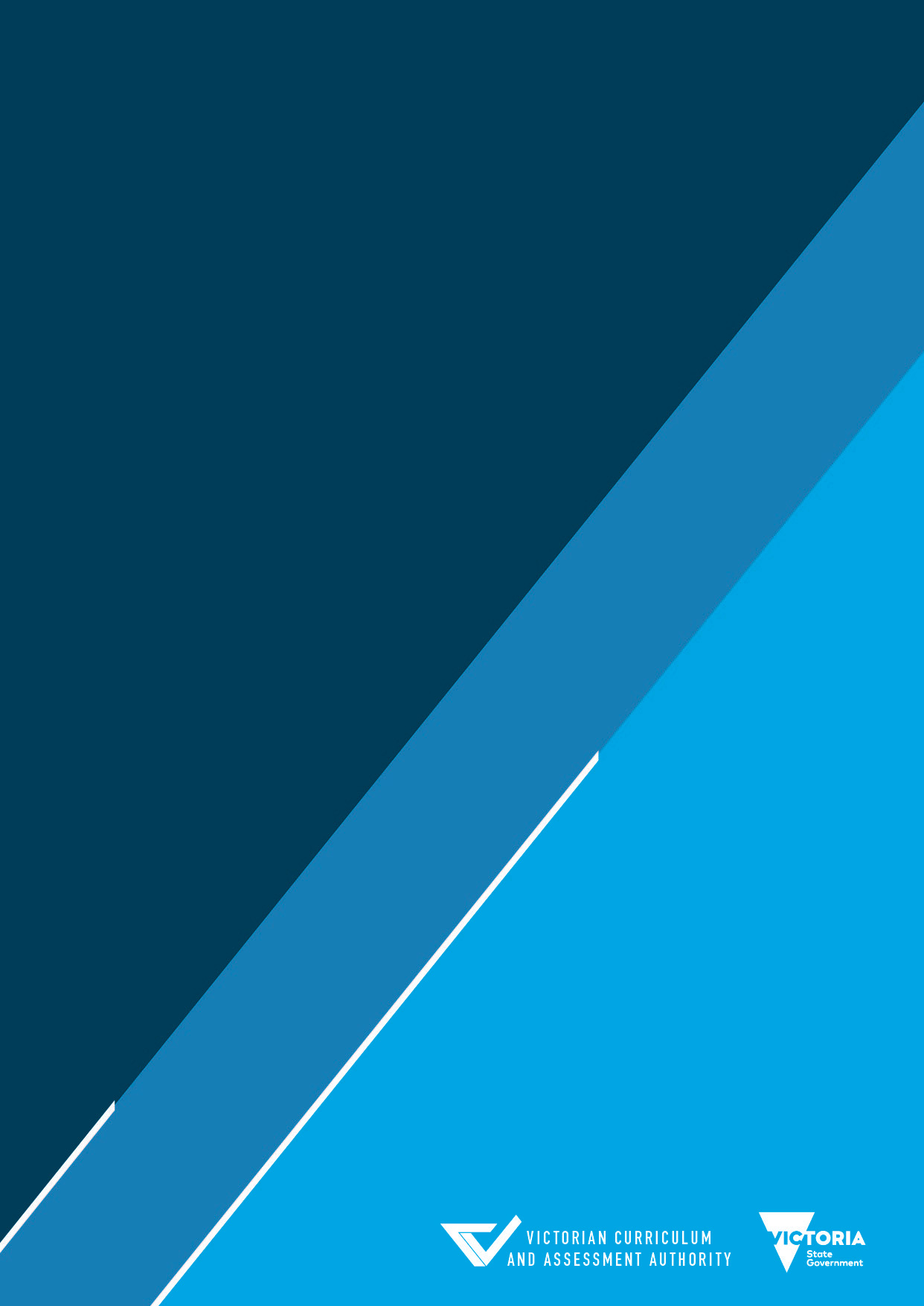 Authorised and published by the Victorian Curriculum and Assessment Authority
Level 7, 2 Lonsdale Street
Melbourne VIC 3000© Victorian Curriculum and Assessment Authority 2022No part of this publication may be reproduced except as specified under the Copyright Act 1968 or by permission from the VCAA. Excepting third-party elements, schools may use this resource in accordance with the VCAA educational allowance. For more information go to www.vcaa.vic.edu.au/Footer/Pages/Copyright.aspx. The VCAA provides the only official, up-to-date versions of VCAA publications. Details of updates can be found on the VCAA website at www.vcaa.vic.edu.au.This publication may contain copyright material belonging to a third party. Every effort has been made to contact all copyright owners. If you believe that material in this publication is an infringement of your copyright, please email the Copyright Officer vcaa.copyright@edumail.vic.gov.auCopyright in materials appearing at any sites linked to this document rests with the copyright owner(s) of those materials, subject to the Copyright Act. The VCAA recommends you refer to copyright statements at linked sites before using such materials.The VCAA logo is a registered trademark of the Victorian Curriculum and Assessment Authority.ContentsImportant information	4Accreditation period	4Other sources of information	4Providers	4Copyright	4Introduction	5Scope of study	5Rationale	5Underpinned by applied learning	5Approaches to applied learning	7Aims	8Structure	8Entry	8Duration	8Changes to the curriculum	8Monitoring for quality	8Safety and wellbeing	9Employability skills	9Resources	9Legislative compliance	9Child Safe Standards	9Assessment and reporting	10Satisfactory completion	10Assessment	10Implementing the study	12Approach to learning	12Implementing assessment	12Further support	12Authentication	12Unit 1	13Module 1: Interests, skills and capabilities in the workplace	13Learning goal 1.1	13Application	13Module 2: Employment opportunities and workplace conditions	13Learning goal 1.2	13Application	14Module 3: Applying for an employment opportunity	14Learning goal 1.3	14Application	14Assessment	14Unit 2	16Module 1: Identifying and planning for a work-related activity	16Learning goal 2.1	16Application	16Module 2: Completing and reviewing a small-scale work-related activity	16Learning goal 2.2	16Application	17Module 3: Reporting on a small-scale work-related activity	17Learning goal 2.3	17Application	17Assessment	18Unit 3	19Module 1: Healthy workplace practice	19Learning goal 3.1	19Application	19Module 2: Rights and responsibilities	19Learning goal 3.2	19Application	20Module 3: Physical health and safety	20Learning goal 3.3	20Application	20Assessment	21Unit 4	22Module 1: Explore and plan for potential pathways	22Learning goal 4.1	22Application	22Module 2: Employment seeking activities and the application process	22Learning goal 4.2	22Application	23Module 3: Interview	23Learning goal 4.3	23Application	23Assessment	24Victorian Pathways Certificate 
Work Related SkillsImportant informationAccreditation period 1 January 2023 – 31 December 2027Implementation of this study commences in 2023.Other sources of informationThe VCAA Bulletin is the only official source of changes to regulations and accredited studies. The Bulletin regularly includes advice on Victorian Pathways Certificate (VPC) studies. It is the responsibility of each teacher to refer to each issue of the Bulletin. The Bulletin is available as an e-newsletter via free subscription on the VCAA’s website at: www.vcaa.vic.edu.au.To assist teachers in developing courses, the VCAA publishes an online companion document to the curriculum called VPC Work Related Skills Support material. The Support material provides:curriculum development and assessment adviceexamples of teaching and learning activitieslists of resourcesadvice on how to deliver the VCE Vocational Major and VPC in the same classroomadvice on how to integrate other VPC units with the Work Related Skills unitsadvice on teaching students with additional needs, including adjustment advice for students with disabilities. The VPC Administrative Handbook contains essential information on assessment processes and other procedures.ProvidersThroughout this curriculum design the term ‘school’ is intended to include both schools and non-school providers.CopyrightSchools may reproduce parts of this curriculum for use by teachers. The full VCAA Copyright Policy is available at: www.vcaa.vic.edu.au/Footer/Pages/Copyright.aspx.IntroductionScope of studyVPC Work Related Skills (WRS) enables the development of knowledge, skills and personal attributes relevant to further education and employment. The study also provides practical, authentic opportunities for students to develop employability skills. This study examines four key areas: workplace health and culture; skills and capabilities; planning and executing a small-scale work-related activity; and activities related to seeking employment and further training. WRS has a major focus on the relationship between personal interests and skills, employment and education opportunities and pathway planning. Students apply their knowledge and understanding to practical and collaborative activities to prepare for the process of applying for jobs and being a valued and productive employee in the workplace.WRS emphasises student participation in activities that develop tangible employability skills and prepares students for their desired future pathway.RationaleVPC Work Related Skills provides a framework through which students can continue to build their educational knowledge and skills, prepare to transition to the workforce and to further education, best placing them for success. This study helps students develop an understanding of the motivation, behaviours, rights and responsibilities of self and others, as well as the skills to communicate effectively, to work within a team and the capacity to reflect and improve when applying knowledge, experiences and skills to a real-world situation.The study of WRS leads to opportunities across different industries and further education providers, giving young people the tools they need to succeed in the future.Underpinned by applied learning VPC Work Related Skills is based on an applied learning approach to teaching, ensuring that every student feels empowered to make informed choices about the next stages of their lives through experiential learning and authentic learning experiences.Applied learning incorporates the teaching of skills and knowledge in the context of ‘real life’ experiences. Students will apply what they have learnt by doing, experiencing and relating acquired skills to the real world. Applied learning teaching and practice ensures that what is learnt in the classroom is connected to scenarios and experiences outside the classroom and makes that connection as immediate and transparent as possible.Applied learning is about nurturing and working with a student in a holistic manner, taking into account their personal strengths, interests, goals and previous experiences to ensure a flexible and independent approach to learning. Applied learning emphasises skills and knowledge that may not normally be the focus of more traditional school curriculums. It also recognises individual differences in ways of learning and post-educational experiences. Real-life application often requires a shift from a traditional focus on discrete curriculum to a more integrated and contextualised approach to learning, as students learn and apply the skills and knowledge required to solve problems, implement projects or participate in the workforce. This study design acknowledges that part of the transition from school to further education, training and employment is the ability to participate and function in society as an adult. Moving students out of the classroom to learn allows them to make the shift to become more independent and responsible for their own learning and increase their intrinsic motivation. Best practice applied learning programs are flexible and student-centred, where learning goals and modules are individually designed and negotiated with students. Applied learning may also involve students and their teachers working in partnership with external organisations and individuals to access VET and integrated work placements. These partnerships provide the necessary contexts for students to demonstrate the relevance of the skills and knowledge they have acquired in their study and training.Approaches to applied learningThis Work Related Skills curriculum design is based on an applied learning approach to teaching this study. Applied learning principles and practices are embodied in the following five categories.AimsThis study enables students to:identify and implement practical ways to ensure mental health and wellbeing in the workplace identify safety risks and hazards in the workplaceproactively implement strategies to ensure personal safety and the safety of others within the workplaceunderstand rights and responsibilities in the workplaceidentify and articulate personal skills, capabilities and technical knowledge, as it relates to suitability for employment and further education understand options and plan for future pathways beyond secondary education  identify and apply relevant strategies to apply for employment and training opportunities.  StructureThe study is made up of four units. Each unit contains three modules. The Learning Goal of each module describes the intended knowledge and skills to be gained by the student. The Application describes examples of evidence that will show a student has achieved the learning goal. The approach to achieving the learning goal is centred on applied learning principles and is detailed through the application of key knowledge and skills.The units have been designed as standalone and can be completed in any order. EntryThere are no prerequisites for entry into any of the units in this course. DurationEach unit requires 100 nominal hours, of which at least 50 hours are scheduled classroom instruction. The VPC is designed to be delivered flexibly to suit the needs and circumstance of individual students. This can include face to face learning and can also consist of activities such as work experience, volunteering, community involvement and sports leadership.Changes to the curriculumDuring its period of accreditation minor changes to the study will be announced in the VCAA Bulletin. The Bulletin is the only source of changes to regulations and accredited studies. It is the responsibility of each teacher to monitor changes or advice about studies published in the Bulletin.Monitoring for qualityAs part of ongoing monitoring and quality assurance, the VCAA will periodically undertake an audit of VPC Work Related Skills to ensure the study is being taught and assessed as accredited. The details of the audit procedures and requirements are published annually in the VPC Administrative Handbook. Schools will be notified when they are required to submit material to be audited. Safety and wellbeingIt is the responsibility of the school to ensure that duty of care is exercised in relation to the health and safety of all students undertaking the study. Employability skillsThis study offers a number of opportunities for students to develop employability skills. The VPC Work Related Skills Support material provides specific examples of how students can develop employability skills during learning activities and assessment tasks.ResourcesThere are no specialist resource requirements for VPC Work Related Skills.Legislative complianceWhen collecting and using information, the provisions of privacy and copyright legislation, such as the Victorian Privacy and Data Protection Act 2014 and Health Records Act 2001, and the federal Privacy Act 1988 and Copyright Act 1968, must be met.Child Safe StandardsSchools and education and training providers are required to comply with the Child Safe Standards made under the Victorian Child Wellbeing and Safety Act 2005. Registered schools are required to comply with Ministerial Order No. 870 Child Safe Standards – Managing the Risk of Child Abuse in Schools. For further information, consult the websites of the Victorian Registration and Qualifications Authority, the Commission for Children and Young People and the Department of Education and Training.Assessment and reportingSatisfactory completionCompletion of a module is based on the teacher’s decision that the student has demonstrated achievement of the learning goal specified in that module. A VPC unit can only be satisfactorily completed once all modules within that unit have been completed.  Teachers must develop courses that provide appropriate opportunities for students to demonstrate satisfactory completion.  Schools will report a student’s result for each module to the VCAA as S (Satisfactory) or N (Not Yet Complete).AssessmentThe standards of this course are described in the learning goals and applications, which will guide teachers and students as to what students are expected to know, understand and do as a result of the learning. Development of the assessment tasks identified to gather evidence of the designated learning will be done within the specific context of the setting and will be related to applied learning principles by having authentic purposes and practical outcomes. Teachers will then design the learning experiences and instruction necessary for students to meet the goals, following the backward design model.Evidence of achievement must be ascertained through a range of assessment activities and tasks that demonstrates achievement of the modules. A key indicator of the level of achievement of the standard are the active verbs at the start of each statement, based on the hierarchy of knowledge in Bloom’s Taxonomy. This decision will be supported by additional advice on rubric development and practical examples in the VPC Work Related Skills Support material. The teacher’s understanding of, and use, of such resource materials will be supported by the Curriculum and Assessment Audit.Teaching, learning and assessment strategies should be based on the Applied Learning Principles.The learning goal and application sections of this document, alongside the Applied Learning Principles, should be used for course design and for the development of learning activities and assessment tasks. Assessment must be a part of the regular teaching and learning program and should be completed mainly in the classroom or work environment and within a predetermined timeframe.Assessment tasks should be designed to assess the attainment of knowledge and skills through practical application. It will require the collection of evidence from a range of assessment activities and tasks.Assessment within the VPC should be based on the following principles:Assessment should be valid and reliableAssessment tasks/activities should be designed to reflect the nature of the learning goals/elements of the study.Students should be assessed across a range of different tasks/activities and contexts.Students should be provided with multiple opportunities when required to satisfy the learning goal.Assessment should be fairAssessment tasks/activities should be grounded in a relevant context and be sensitive to gender, culture, linguistic background, disability, socioeconomic status and geographic location.Instructions for assessment tasks should be clear and explicit.Assessment should be flexibleAssessment should be open ended and flexible to meet the specific needs of students.Students should have the opportunity to demonstrate achievement at their own level and pace.Assessment should be efficientAssessment instruments that provide evidence of achievement across a range of learning goals/studies should be used.Implementing the study Approach to learningThe teaching, learning and assessment strategies should be based around the applied learning principles on page 7 in this document. Start from the learner’s point of need and use relevant contexts and materials. The teacher needs to tap into the known skills and knowledge of a student and make connections. The connections need to be made between the study and their real world.Implementing assessmentAssessment will evaluate the student’s practical application of knowledge and skills. It will require the collection of evidence from a range of assessment activities and tasks. Students should be afforded multiple opportunities to demonstrate satisfactory completion. Consideration should be given to the Applied learning principles on page 7 of this document when determining assessment.Further supportStudents can be supported and guided in their work and in their assessments. Explicit high levels of teacher support, scaffolding, and guidance should be made available where needed. The level of support can include, but is not limited to:the provision of highly structured guides and templatesprompting or questioning to help guide the studentworking alongside the student when learning or undertaking a task – explaining and prompting as they workencouraging students to document and report on their work and investigations in a way they feel most comfortable with – orally, in writing, using an audio or video recording, an image/graphic.AuthenticationWork related to the learning goal of each module will be accepted only if the teacher can attest that, to the best of their knowledge, all unacknowledged work is the student’s own. Teachers need to refer to the VPC Administrative Handbook for authentication procedures.Unit 1Module 1: Interests, skills and capabilities in the workplaceThis module examines the skills, capabilities and personal attributes required within the workplace. Students will develop an understanding of how employability skills and capabilities can be applied in a variety of settings, discuss how technical skills and capabilities are applied in a specific setting and explore how personal interests can be aligned with pathway opportunities.Learning goal 1.1On completion of this module the student should be able to:differentiate between interests, personal attributes and capabilitiesdiscuss the application of a range of employability skillsdescribe how different technical skills, capabilities and personal attributes are applied in different industry groups. Application Demonstration of the learning goal requires students to apply a variety of skills. The following applications assist students to demonstrate they have met the learning goal.identify the difference between interests, personal attributes and capabilitieschoose the appropriate application of employability skills and capabilities in a variety of settingsexplain the technical skills and capabilities required by specific industry groupsalign personal interests and strengths to specific industry groups.Module 2: Employment opportunities and workplace conditionsThis module explores the employment opportunities that exist within a workplace and how qualifications and further study can increase the opportunities that may be available. Students will identify and describe employee and employer rights and responsibilities in the workplace relating to pay and conditions within a selected setting. Students will interview an employee about training and employment experiences and present findings supported by appropriate technology.Learning goal 1.2On completion of this module the student should be able to:research employment opportunitiesrecognise and consider different types of roles in a workplaceidentify the role of qualifications and further study relating to employment opportunitiesdescribe the rights and responsibilities of employees and employers relating to pay and conditions within a selected workplace.Application Demonstration of the learning goal requires students to apply a variety of skills. The following applications assist students to demonstrate they have met the learning goal.explain research findings on employment opportunities within a workplaceidentify and analyse the type of worker classification such as part time, casual, full time, apprentice use understanding of the role of qualifications and further study to increase employment opportunities when reflecting on future pathwaysidentify and communicate employee rights and responsibilities in the workplace relating to pay and conditions.Module 3: Applying for an employment opportunityThis module examines the process of identifying an employment opportunity and writing a resume and cover letter that includes information relevant to the opportunity. Students will develop practical skills associated with drafting and finalising a resume and cover letter and use feedback to improve resume and cover letter.Learning goal 1.3On completion of this module the student should be able to:identify the elements of a successful resume and cover letter that is relevant to an employment opportunity and provide a draftuse reflection and feedback to improve the resume and cover letter.Application Demonstration of the learning goal requires students to apply a variety of skills. The following applications assist students to demonstrate they have met the learning goal.apply strategies to identify an employment opportunityarticulate the key elements of a resume, including purpose, format and inclusion of relevant informationdemonstrate the key elements of a cover letter, including purpose, format and inclusion of relevant informationapply strategies to improve resumes and cover lettersuse of relevant language to address key selection criteriaproduce an application for the selected employment opportunity using relevant technical vocabularyseek feedback from a careers practitioner or suitable staff member on the application for the selected employment opportunity  apply feedback to strengthen the cover letter and resume.AssessmentCompletion of a module is based on the teacher’s decision that the student has achieved the learning goal for that module. A VPC unit can only be satisfactorily completed once all modules within that unit have been completed. Teachers should use a variety of assessment tasks and activities that provide a range of opportunities for students to demonstrate attainment of the learning goals. The VPC Work Related Skills Support material provides details that will assist in assuring students meet the minimum requirements.The following table provides examples of suitable tasks for assessment. Where teachers allow students to choose between tasks, they must ensure that the tasks they set are of comparable scope and demand. Unit 2Module 1: Identifying and planning for a work-related activityThis module commences the planning process for a small-scale work-related activity. Working in teams, students will identify and explore a range of activities, identify an achievable small-scale work-related activity and collaboratively plan for the activity. Students will consider how the chosen activity aligns with employability skills, seek and apply feedback and evaluate the effectiveness of the planned activity.Learning goal 2.1On completion of this module the student should be able to:utilise the identified skills of collaboratively planning by establishing a small-scale work-related activityuse the collaborative planning skill of seeking and applying feedback to enrich planidentify the employability skills that align to the activityevaluate the effectiveness of the plan.Application Demonstration of the learning goal requires students to apply a variety of skills. The following applications assist students to demonstrate they have met the learning goal.explore and suggest a possible small-scale work-related activitybe an active member of the team in the planning process provide an overview of a planned small-scale work-related activity using examplesdemonstrate the key features of effective collaboration through work within a team to identify roles and responsibilitiesexplain the technology and/or resources required for the activity identify the employability skills required to complete the work-related activitysuggest strategies to assess the strengths and weaknesses of the work-related activity plan.Module 2: Completing and reviewing a small-scale work-related activityThis module focuses on the completion and review of a small-scale work-related activity. Students will apply a range of skills when implementing a plan and will engage in a process of reflection and evaluation about the implementation of the small-scale work-related activity and application to other work contexts.Learning goal 2.2On completion of this module the student should be able to:implement planned small-scale work-related activityutilise the skills of communication, problem-solving, using technology, delegation and time management to complete the activity.ApplicationDemonstration of the learning goal requires students to apply a variety of skills. The following applications assist students to demonstrate they have met the learning goal.use identified employability skills to implement a small-scale work-related activitycarry out a small-scale work-related activity within agreed timeframes apply strategies to assess the strengths and weaknesses of the implementation of a small-scale work-related activity, including appropriate use of technology and/or resources, collaboration, problem-solving, individual and team effectiveness, individual and team task management    review individual and team effectiveness in achieving the desired outcome of the activityidentify key skills and capabilities used within the activity that can be transferred to other work contexts. Module 3: Reporting on a small-scale work-related activityThis module develops students’ communication and technology skills through reporting on small-scale work-related activity. Students will learn about the structure and conventions of writing a report and will apply this format to describe the planning, implementation and evaluation of the small-scale work-related activity. Students will reflect on how they can improve future work-related outcomes.Learning goal 2.3On completion of this module the student should be able to:create and present a report on a small-scale work-related activity that demonstrates appropriate structure and conventions of a report and describes the planning, implementation and evaluation of the small-scale work-related activitydemonstrate communication and technology skills through the manner in which they report on a work-related activityreflect on how future work-related outcomes can be improved.Application Demonstration of the learning goal requires students to apply a variety of skills. The following applications assist students to demonstrate they have met the learning goal.apply the key conventions to structure a report and apply appropriate tone and voice for the selected audienceexplain the planning process of the activity and the roles assigned to each team memberuse digital technology to prepare a report on the small-scale work-related activity demonstrating appropriate use of technology and/or resources, collaboration, problem-solving, individual and team effectiveness, individual and team task management planning and implementation of the small-scale work-related activitypresent the report demonstrating communication skillsidentify and explain the implementation and outcomes of the activitypropose actions to improve future work-related activity outcomesimprove outcomes and/or delivery.AssessmentCompletion of a module is based on the teacher’s decision that the student has achieved the learning goal for that module. A VPC unit can only be satisfactorily completed once all modules within that unit have been completed. Teachers should use a variety of assessment tasks and activities that provide a range of opportunities for students to demonstrate attainment of the learning goals. The VPC Work Related Skills Support material provides details that will assist in assuring students meet the minimum requirements.The following table provides examples of suitable tasks for assessment. Where teachers allow students to choose between tasks, they must ensure that the tasks they set are of comparable scope and demand.Unit 3Module 1: Healthy workplace practiceThis module introduces students to the workplace and the role of physical and mental health in the workplace. Students will examine how employees can contribute to the physical and mental health of self and colleagues, and discuss how employers can contribute to the physical and mental health of employees and customers/clients, including the implementation of policies.Learning goal 3.1On completion of this module the student should be able to identify and describe physical and mental health in the workplace discuss ways in which employees can contribute to physical and mental health in the workplaceexplain the role of employers regarding health in the workplace, including company policies.ApplicationDemonstration of the learning goal requires students to apply a variety of skills. The following applications assist students to demonstrate they have met the learning goal.explain a variety of workplace structuresprovide evidence of discovered physical health preservation measures  identify similarities and differences of contributing factors to positive and negative mental health in the workplacedemonstrate understanding of the responsibilities of employers in maintaining physical and mental health for employees and customers/clientsidentify policies that promote respect and inclusion in the workplace including race, culture, religion, gender, gender identity, sexual orientation and disabilities.Module 2: Rights and responsibilitiesThis module distinguishes between a safe and an unsafe workplace and explores how students can address unlawful practices. Students will identify unlawful workplace practices including bullying, harassment and discrimination, and internal and external processes to report unsafe practices. Students will examine employee responsibilities in the workplace and present findings.Learning goal 3.2On completion of this module the student should be able to: describe unlawful workplace practices identify processes to address and report unsafe practicespresent understandings of employee responsibilities in the workplace.ApplicationDemonstration of the learning goal requires students to apply a variety of skills. The following applications assist students to demonstrate they have met the learning goal.explain the differences between a safe workplace and an unsafe workplaceidentify unlawful workplace practice, including bullying, sexual harassment and discriminationidentify internal processes to report unlawful or unsafe workplace practicesexplain external processes to report unlawful or unsafe workplace practicesexplain employee responsibilities in the workplace, including being on time, if appropriate wearing correctly fitted PPE, reporting illness in a timely manner, complying with reasonable requests and adhering to company policies.Module 3: Physical health and safetyThis module explores physical health and safety in the workplace. Students will describe strategies to reduce harm in a workplace or environment that is familiar to them, including processes to assess risk, analyse safety, report hazards and harms and make recommendations to improve safety in the workplace.Learning goal 3.3On completion of this module the student should be able to:identify a range of strategies to improve safety in the workplacerecognise and assess potential hazards and harmsdevelop recommendations to respond to the identification of hazards and harms.ApplicationDemonstration of the learning goal requires students to apply a variety of skills. The following applications assist students to demonstrate they have met the learning goal.apply understanding of the key elements of workplace health and safetyapply understanding of the hazard reporting processesdemonstrate knowledge of strategies to reduce hazards and harm in a familiar workplace or simulated workplace, including employee identification, hazard reporting processes, risk assessment tools and job safety analysisuse examples to explain the universal strategies, safeguards and organisations that exist to reduce harm and ensure safe workplaces.AssessmentCompletion of a module is based on the teacher’s decision that the student has achieved the learning goal for that module. A VPC unit can only be satisfactorily completed once all modules within that unit have been completed. Teachers should use a variety of assessment tasks and activities that provide a range of opportunities for students to demonstrate attainment of the learning goals. The VPC Work Related Skills Support material provides details that will assist in assuring students meet the minimum requirements.The following table provides examples of suitable tasks for assessment. Where teachers allow students to choose between tasks, they must ensure that the tasks they set are of comparable scope and demand.Unit 4Module 1: Explore and plan for potential pathwaysThis module provides students with an overview of potential employment and educational pathway options, to support the development and refinement of a future pathway plan. Learning goal 4.1On completion of this module the student should be able to:identify a potential pathwayaccess and assess online platforms to explore pathway optionsapply knowledge to draft a pathway plan seek feedback on and refine pathway plan.Application Demonstration of the learning goal requires students to apply a variety of skills. The following applications assist students to demonstrate they have met the learning goal.identify and discuss appropriate employment and education pathway optionsengage with several professionals, family/carers to discuss potential employment and education pathwaysaccess and note information regarding potential employment and education pathwaysengage with several online platforms to explore potential employment and education pathways and labour market data and trendsapply understanding of the role of further education and training providersdevelop a pathway plan that includes details on further education and training institutions, possible locations, potential access options, prerequisites and/or application processesseek feedback on a pathway plan from an appropriate professional then apply strategies to refine the plancomplete a final pathway plan.Module 2: Employment seeking activities and the application process This module explores strategies for students to apply when collecting and assessing information about employment opportunities. Students will apply knowledge and skills by preparing a job application in response to a job advertisement, including a resume and cover letter. Learning goal 4.2On completion of this module the student should be able to:source and evaluate information relating to employment opportunitiesapply knowledge in preparing a job application.ApplicationDemonstration of the learning goal requires students to apply a variety of skills. The following applications assist students to demonstrate they have met the learning goal.engage with online platforms, personal networks and local services to identify and collect information about employment opportunitiesuse strategies to access and assess employment opportunities according to personal interests, skills, personal attributes and capabilitiesidentify key elements of job advertisements and job applications, including different ways jobs are advertised and common processes involved in applying for a jobidentify and use strategies to effectively promote relevant skills, knowledge, qualifications and experience in a resumedevelop or re-develop a cover letter and resume that complies with Australian spelling and grammar apply the conventions of addressing key selection criteriadiscuss and refine a cover letter and resume with the assistance of an appropriate professional.  Module 3: Interview This module prepares students for future job interviews. Students will engage with sources to identify possible interview questions, plan suitable responses and prepare relevant questions to ask a potential employer. Students will participate in a mock interview and apply strategies to reflect on and evaluate performance to improve future employment prospects.Learning goal 4.3On completion of this module the student should be able to:identify possible interview questions and suitable responsesapply strategies to prepare for and participate in a mock interview and evaluate performance to improve future employment prospects.Application Demonstration of the learning goal requires students to apply a variety of skills. The following applications assist students to demonstrate they have met the learning goal.engage with several online platforms and professionals to identify possible interview questionsidentify a range of suitable responses and relevant questions to ask potential employerspractice and apply strategies to communicate and promote relevant skills, knowledge, capabilities, qualifications and/or experience in a job interviewpractice and apply strategies to assess strengths and weaknesses relating to job interviews in order to improve future employment prospectsprepare for and engage in several mock interviews, using suitable responses and suitable questions identify and report on areas of strength and improvement. Assessment Completion of a module is based on the teacher’s decision that the student has achieved the learning goal for that module. A VPC unit can only be satisfactorily completed once all modules within that unit have been completed. Teachers should use a variety of assessment tasks and activities that provide a range of opportunities for students to demonstrate attainment of the learning goals. The VPC Work Related Skills Support material provides details that will assist in assuring students meet the minimum requirements.The following table provides examples of suitable tasks for assessment. Where teachers allow students to choose between tasks, they must ensure that the tasks they set are of comparable scope and demand.Contact us if you need this information in an accessible format; for example, large print or audio.Telephone (03) 9032 1635 or email vcaa.media.publications@edumail.vic.gov.auMotivation to engage in learningApplied learning practicesStudent agency in learningA student-centred and flexible approachAssessment practices which promote successEnsure what is learnt in the classroom is connected to scenarios and experiences outside the classroom and makes that connection as immediate and transparent as possible Engage students in demonstrations, activities, investigations and problem-solving in the classroom, community, workplace and other educational settingsUndertake activities that challenge the student’s level of competence and support them to succeed and build self-efficacy.Ensure students apply what they have learnt by utilising the learning cycle of doing, experiencing, reflecting and relating new knowledge and skills to the real worldTo cater for individual student needs, use authentic materials and resources drawn from everyday life rather than mass-produced textbooks or materialsUtilise the experience and knowledge of community members including employers, cultural and community leaders and former studentsEnsure learning reflects the integration that occurs in real-life tasks, incorporating skills and knowledge relevant to the whole task and the whole person such as collaboration, communication, problem solving and interpersonal skillsPresent learning activities in different modalities: visual, auditory and kinesthetic, to allow the greatest uptake of knowledgeExplicitly teach the technical language of the content that can be applied by students in talking, reading, writing and listening, using authentic examples.Engage in a dialogue with students about the curriculum and how they can make connectionsEnsure students are moving to equal partners in determining the learning process as they develop greater independence and responsibility for their own learningEncourage students to collaborate with peers and identify and utilise individual and group strengths, and reflect on each stage of their learning journeyShare knowledge and recognise the intellectual, cultural and practical knowledge students bring to the learning environmentValue students’ own approaches to the study including effective use of supporting technologiesSupport students to learn through interaction and cooperation via discussion, asking questions, giving explanations and presentations, and working cooperatively in pairs or small groups.Understand the students’ knowledge and skills prior to commencing the study and use this as the starting point for their learningUnderstand and encourage students’ personal, education and pathway goals Consider the whole person and celebrate successes and connections to build resilience, confidence and self-worthBuild on the positive strengths of each student, including learning strengths and character strengthsTeach concepts in contexts relevant to the students’ backgrounds, interests and experiences Facilitate mutually beneficial relationships with a range of local communities while raising awareness about social and community issues and practices that influence and impact on students’ lives and futures.Use the assessment method that best fits the content and context and allows for incremental indications of successAfford students multiple opportunities for success and assessment.Learning goalAssessment tasksModule 1 Goal 1.1On completion of this module, the student should be able to:differentiate between interests, attributes and capabilitiesdiscuss the application of a range of employability skillsdescribe how different technical skills, capabilities and attributes are applied in different industry groups. Assessment could consist of, but is not limited to, a combination of the following activities where students should apply and demonstrate learning:development of cover letter/resumedevelopment of career action plan interview and reflection of relevant industry representative, employer, education provider, career practitioner    a reflection and collection of annotated resources during career expos visitsa skills audit  creation of SMART goalscompletion of career discovery quizcreation of a personal profileannotated position description or advertisementsparticipation in a mock job interview a digital, oral or visual presentation Module 2 Goal 1.2On completion of this module the student should be able to:research employment opportunitiesrecognise and consider different types of roles in a workplaceidentify the role of qualifications and further study relating to employment opportunitiesdescribe the rights and responsibilities of employees and employers relating to pay and conditions within a selected workplace.Assessment could consist of, but is not limited to, a combination of the following activities where students should apply and demonstrate learning:development of cover letter/resumedevelopment of career action plan interview and reflection of relevant industry representative, employer, education provider, career practitioner    a reflection and collection of annotated resources during career expos visitsa skills audit  creation of SMART goalscompletion of career discovery quizcreation of a personal profileannotated position description or advertisementsparticipation in a mock job interview a digital, oral or visual presentation Module 3 Goal 1.3On completion of this module the student should be able to:identify the elements of a successful resume and cover letter that is relevant to an employment opportunity and provide a draftuse reflection and feedback to improve the resume and cover letter.Assessment could consist of, but is not limited to, a combination of the following activities where students should apply and demonstrate learning:development of cover letter/resumedevelopment of career action plan interview and reflection of relevant industry representative, employer, education provider, career practitioner    a reflection and collection of annotated resources during career expos visitsa skills audit  creation of SMART goalscompletion of career discovery quizcreation of a personal profileannotated position description or advertisementsparticipation in a mock job interview a digital, oral or visual presentation Learning goal Assessment tasksModule 1 Goal 2.1On completion of this module the student should be able to:utilise the identified skills of collaboratively planning by establishing a small-scale work-related activityuse the collaborative planning skill of seeking and applying feedback to enrich planidentify the employability skills that align to chosen activityevaluate the effectiveness of the plan.Assessment could consist of, but is not limited to, a combination of the following activities where students should apply and demonstrate learning:a project plana digital, oral or visual presentation development and collation of surveychair meetinga skills audita response to structured questions an observation checklista report a plan of action/response to feedback a blog or vlog.Module 2 Goal 2.2On completion of this module, the student should be able to:implement a planned small-scale work-related activityutilise the skills of communication, problem-solving, using technology, delegation and time management to complete the activity.Assessment could consist of, but is not limited to, a combination of the following activities where students should apply and demonstrate learning:a project plana digital, oral or visual presentation development and collation of surveychair meetinga skills audita response to structured questions an observation checklista report a plan of action/response to feedback a blog or vlog.Module 3 Goal 2.3On completion of this module, the student should be able to:create and present a report on small-scale work-related activity that demonstrates appropriate structure and conventions of a report and describes the planning, implementation and evaluation of the small-scale work-related activitydemonstrate communication and technology skills through the manner in which they report on a work-related activityreflect on how future work-related outcomes can improved.Assessment could consist of, but is not limited to, a combination of the following activities where students should apply and demonstrate learning:a project plana digital, oral or visual presentation development and collation of surveychair meetinga skills audita response to structured questions an observation checklista report a plan of action/response to feedback a blog or vlog.Learning goal Assessment tasksModule 1 Goal 3.1On completion of this module the student should be able to identify and describe physical and mental health in the workplace discuss ways in which employees can contribute to physical and mental health in the workplaceexplain the role of employers regarding health in the workplace, including company policies. Assessment could consist of, but is not limited to, a combination of the following activities where students should apply and demonstrate learning:a digital, oral or visual presentationinterview and reflection of relevant industry representative, employer, employee a response to structured questionsa research task or case studya role-play or performance a mock hearing  a safety audita risk management planparticipation in a safety drill a report  Module 2 Goal 3.2On completion of this module the student should be able to: describe unlawful workplace practices identify processes to address and report unsafe practicespresent understandings of employee responsibilities in the workplace. Assessment could consist of, but is not limited to, a combination of the following activities where students should apply and demonstrate learning:a digital, oral or visual presentationinterview and reflection of relevant industry representative, employer, employee a response to structured questionsa research task or case studya role-play or performance a mock hearing  a safety audita risk management planparticipation in a safety drill a report  Module 3 Goal 3.3On completion of this module the student should be able to:identify a range of strategies to improve safety in the workplacerecognise and assess potential hazards and harmsdevelop recommendations to respond to the identification of hazards and harms.Assessment could consist of, but is not limited to, a combination of the following activities where students should apply and demonstrate learning:a digital, oral or visual presentationinterview and reflection of relevant industry representative, employer, employee a response to structured questionsa research task or case studya role-play or performance a mock hearing  a safety audita risk management planparticipation in a safety drill a report  Learning goalAssessment tasksModule 1 Goal 4.1On completion of this module the student should be able to:identify a potential pathwayaccess and assess online platforms to explore pathway optionsapply knowledge to draft pathway planseek feedback on and refine pathway plan.Assessment could consist of, but is not limited to, a combination of the following activities where students should apply and demonstrate learning:a digital, oral or visual presentation reflection of visit to education provider, employment agency, career expo, LLENa career action planrefined/ redeveloped cover letter/resumestructure response to interview questionsskills auditmock interview  identify employability skills, required qualifications, key selection criteria within employment advertisementscreation of a personal profile  plan of action/response to feedbackreflection/evaluation of application/interviewModule 2 Goal 4.2On completion of this module the student should be able to:source and evaluate information relating to employment opportunitiesapply knowledge in preparing a job application.Assessment could consist of, but is not limited to, a combination of the following activities where students should apply and demonstrate learning:a digital, oral or visual presentation reflection of visit to education provider, employment agency, career expo, LLENa career action planrefined/ redeveloped cover letter/resumestructure response to interview questionsskills auditmock interview  identify employability skills, required qualifications, key selection criteria within employment advertisementscreation of a personal profile  plan of action/response to feedbackreflection/evaluation of application/interviewModule 3 Goal 4.3On completion of this module, the student should be able to:identify possible interview questions and suitable responsesapply strategies to prepare for and participate in a mock interview and evaluate performance in order to improve future employment prospects.Assessment could consist of, but is not limited to, a combination of the following activities where students should apply and demonstrate learning:a digital, oral or visual presentation reflection of visit to education provider, employment agency, career expo, LLENa career action planrefined/ redeveloped cover letter/resumestructure response to interview questionsskills auditmock interview  identify employability skills, required qualifications, key selection criteria within employment advertisementscreation of a personal profile  plan of action/response to feedbackreflection/evaluation of application/interview